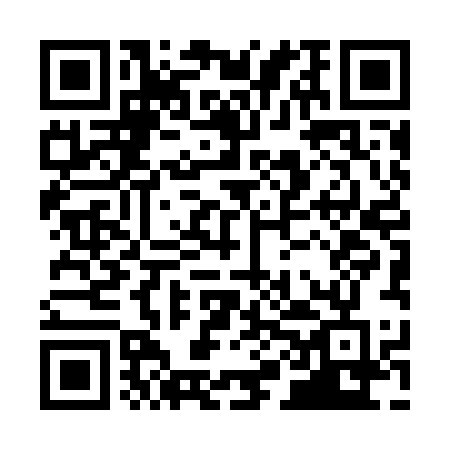 Prayer times for North Vancouver, British Columbia, CanadaMon 1 Jul 2024 - Wed 31 Jul 2024High Latitude Method: Angle Based RulePrayer Calculation Method: Islamic Society of North AmericaAsar Calculation Method: HanafiPrayer times provided by https://www.salahtimes.comDateDayFajrSunriseDhuhrAsrMaghribIsha1Mon3:145:111:166:479:2111:192Tue3:145:121:176:479:2111:193Wed3:155:131:176:479:2111:194Thu3:155:131:176:479:2011:185Fri3:165:141:176:479:2011:186Sat3:165:151:176:479:1911:187Sun3:175:161:176:479:1911:188Mon3:175:171:186:469:1811:189Tue3:185:181:186:469:1711:1710Wed3:185:191:186:469:1711:1711Thu3:195:201:186:459:1611:1712Fri3:195:211:186:459:1511:1613Sat3:205:221:186:459:1411:1614Sun3:205:231:186:449:1311:1615Mon3:215:241:186:449:1211:1516Tue3:225:251:186:439:1211:1517Wed3:225:261:196:439:1111:1418Thu3:235:271:196:429:1011:1419Fri3:235:281:196:429:0811:1320Sat3:245:301:196:419:0711:1321Sun3:255:311:196:409:0611:1222Mon3:275:321:196:409:0511:1023Tue3:295:331:196:399:0411:0824Wed3:315:351:196:389:0311:0525Thu3:335:361:196:389:0111:0326Fri3:365:371:196:379:0011:0127Sat3:385:381:196:368:5910:5828Sun3:405:401:196:358:5710:5629Mon3:435:411:196:348:5610:5430Tue3:455:421:196:338:5410:5131Wed3:475:441:196:338:5310:49